                                                                                                                                                                                    РАСПРОСТРАНЯЕТСЯ  БЕСПЛАТНО 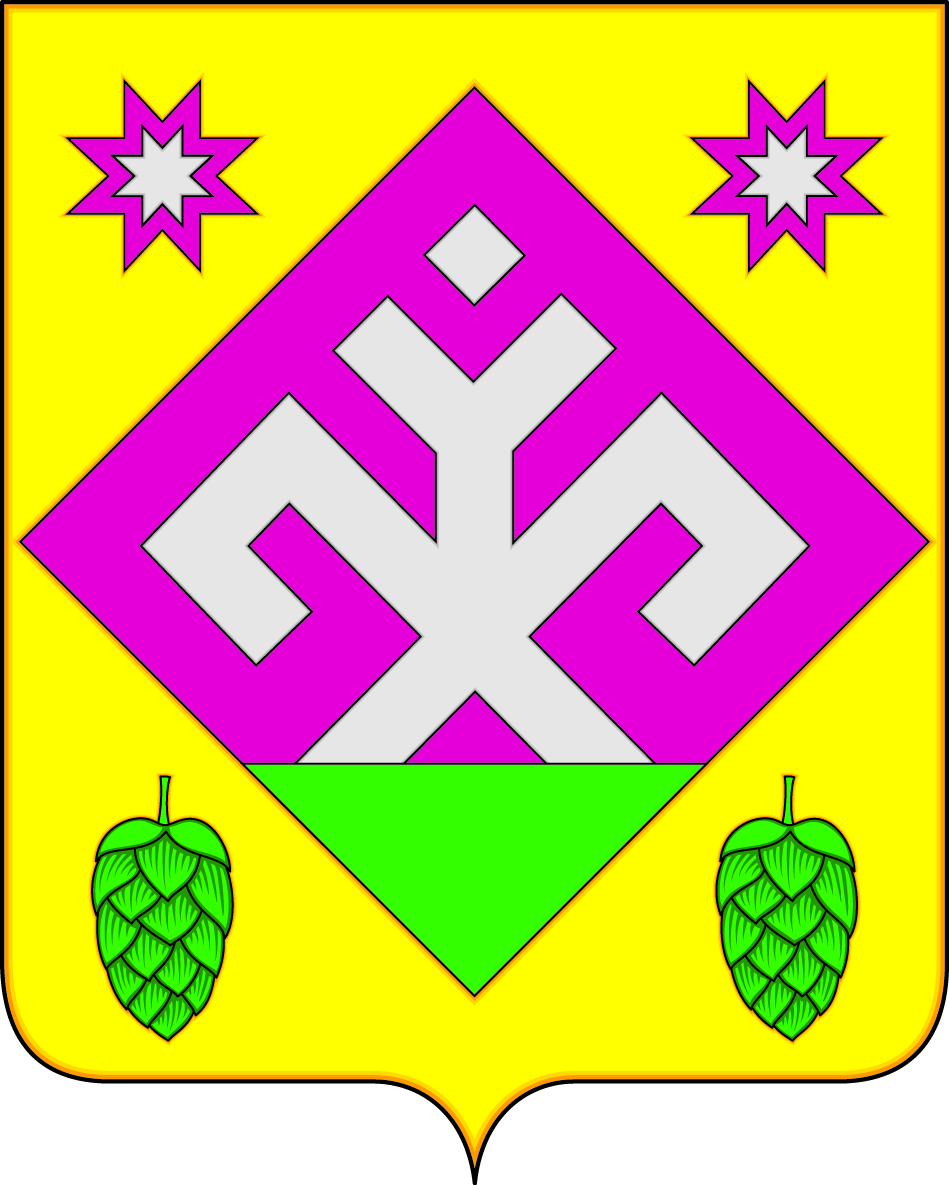                                                                                                                                                        ГАЗЕТА ОСНОВАНА В 2006 ГОДУ                      Рысайкинская                           ласточка ОФИЦИАЛЬНОЕ ОПУБЛИКОВАНИЕРоссийская Федерация Администрация сельского поселения Рысайкино муниципального района Похвистневский Самарской области Постановление № 30 от 16.05.2022 г.Об утверждении схемы теплоснабжения сельского поселения Рысайкино муниципального района Похвистневский Самарской области на период с 2023 по 2033 года.Руководствуясь Федеральным законом «Об общих принципах организации местного самоуправления в РФ» от 06 октября 2003 г. № 131-ФЗ, в соответствии с Федеральным законом от 27.07.2010 г. № 190-ФЗ «О теплоснабжении», Постановлением правительства Российской Федерации от 22.02.2012 г. № 154 «О требованиях к схемам теплоснабжения, порядку их разработки и утверждения», Уставом сельского поселения Рысайкино, рассмотрев протокол публичных слушаний, заключением по результатам публичных слушаний в сельском поселении Рысайкино по проекту схемы теплоснабжения сельского поселения Рысайкино муниципального района Похвистневский Самарской области с 2023 года до 2033 года от 11.05.2022 г., Администрация сельского поселения Рысайкино ПОСТАНОВЛЯЕТ:Утвердить схему  теплоснабжения сельского поселения Рысайкино муниципального района Похвистневский Самарской области  с 2023 года до 2033 года .Администрации поселения обеспечить размещение схемы теплоснабжения на официальном сайте сельского поселения Рысайкино https://risaykino.ru/Опубликовать настоящее Постановление в газете «Рысайкинская ласточка».Глава поселения                                                                  В.В.ИсаевРоссийская Федерация Администрация сельского поселения Рысайкино муниципального района Похвистневский Самарской области Постановление № 31 от 16.05.2022 г.О реестре муниципального имущества сельского поселения Рысайкино муниципального района Похвистневский Самарской области       В соответствии с п.5. ст. 51 Федерального закона от 06.10.2003 № 131-ФЗ «Об  общих принципах организации местного самоуправления в Российской Федерации», Уставом сельского поселения Рысайкино, Положением «О муниципальной казне сельского поселения Рысайкино муниципального района Похвистневский Самарской области», утвержденного Решением Собрания представителей сельского поселения Рысайкино от 18.12.2007г № 73 Администрация сельского поселения Рысайкино  муниципального района Похвистневский Самарской областиП О С Т А Н О В Л Я Е Т:Внести изменения в постановление от 20.06.2019 года № 30»О реестре муниципального имущества сельского поселения Рысайкино муниципального района Похвистневский Самарской области»:- дополнить пунктами 60 по 64. 2.       Опубликовать настоящее Постановление в газете «Рысайкинская ласточка» и разместить на официальном сайте сельского поселения Рысайкино в сети Интернет.3.        Настоящее Постановление вступает в силу со дня его подписания.Глава поселения                                                                                   В.В.ИсаевПриложение № 1УтверждаюГлава поселения ______________ В.В.Исаев« 16»     мая    2022 г.Реестр Муниципального имущества сельского поселения Рысайкино муниципального района Похвистневский Самарской области на 13.05.2022 г.Российская Федерация Администрация сельского поселения Рысайкино муниципального района Похвистневский Самарской области Постановление № 33 от 23.05.2022 г.О внесении изменений в постановление Администрации сельского поселения Рысайкино муниципального района Похвистневский от 25.05.2020 г. № 41 «Внесение сведений о создании места (площадки) накопления твердых коммунальных отходов в реестр мест (площадок) накопления твердых коммунальных отходов»В соответствии с Федеральным законом от 27.07.2010 N 210-ФЗ «Об организации предоставления государственных и муниципальных услуг», Федеральным законом от 06.10.2003  №131 «Об общих принципах организации местного самоуправления в Российской Федерации», Уставом сельского поселения Рысайкино муниципального района Похвистневский Самарской области, Администрация сельского поселения  Рысайкино муниципального района Похвистневский Самарской области ПОСТАНОВЛЯЕТ:1. Внести изменения в административный регламент предоставления муниципальной услуги «Внесение сведений о создании места (площадки) накопления твердых коммунальных отходов в реестр мест (площадок) накопления твердых коммунальных отходов» от 25.05.2020г. № 41 (с изм.от 19.07.2021г. № 44) следующие изменения:- В разделе II «Стандарт предоставления муниципальной услуги»  в пункт 2.4 добавить абзац следующего содержания:Постановление правительства Самарской области от 07.07.2020 г. № 4712. Опубликовать настоящее Постановление в газете «Рысайкинская ласточка» .3. Контроль за исполнением настоящего постановления оставляю за собой.        Глава поселения       			   		В.В.ИсаевРоссийская Федерация Администрация сельского поселения Рысайкино муниципального района Похвистневский Самарской области Постановление № 33 от 23.05.2022 г.О внесении изменений в постановление Администрации сельского поселения Рысайкино муниципального района Похвистневский от 25.05.2020 г. № 42  «Согласование создания мест (площадки) накопления твердых коммунальных отходов на территории сельского поселения Рысайкино муниципального района Похвистневский Самарской области»В соответствии с Федеральным законом от 27.07.2010 N 210-ФЗ «Об организации предоставления государственных и муниципальных услуг», Федеральным законом от 06.10.2003  №131 «Об общих принципах организации местного самоуправления в Российской Федерации», Уставом сельского поселения Рысайкино муниципального района Похвистневский Самарской области, Администрация сельского поселения  Рысайкино муниципального района Похвистневский Самарской области ПОСТАНОВЛЯЕТ:1. Внести изменения в административный регламент предоставления муниципальной услуги «Согласование создания мест (площадки) накопления твердых коммунальных отходов на территории сельского поселения Рысайкино муниципального района Похвистневский Самарской области» от 25.05.2020г. № 42 (с изм.от 19.07.2021г. № 46) следующие изменения:- В разделе II «Стандарт предоставления муниципальной услуги»  в пункт 2.5 добавить абзац следующего содержания:Постановление правительства Самарской области от 07.07.2020 г. № 4712. Опубликовать настоящее Постановление в газете «Рысайкинская ласточка» .3. Контроль за исполнением настоящего постановления оставляю за собой.        Глава поселения       			   		В.В.ИсаевРоссийская Федерация Администрация сельского поселения Рысайкино муниципального района Похвистневский Самарской области Постановление № 35 от 23.05.2022 г.порубочного билетаРассмотрев заявление жителя села Рысайкино  от 20.05.2022 г.  входящий номер 10  о предоставлении порубочного билета, в соответствии с Административным регламентом предоставления местной администрацией муниципальной услуги «Предоставление порубочного билета и (или) разрешения на пересадку деревьев и кустарников на территории муниципального образования», Администрация сельского поселения Рысайкино муниципального района ПохвистневскийПОСТАНОВЛЯЕТ:Предоставить порубочный билет  в отношении следующего земельного участка который находится по адресу Самарская область, Похвистневский район, с. Рысайкино, кадастровый квартал: 63:29:0903001.Глава  поселения                                                                 В.В.ИсаевНовости МО МВДПолицейские совместно с общественниками изготовили специальные памятки официального символа Дня ПобедыОтделения МО МВД России "Похвистневский" по предоставлению государственных услуг совместно с общественниками присоединились к акции "Георгиевская ленточка".Председатель Общественного совета при территориальном отделе внутренних дел Татьяна Вобликова вручила руководителям и сотрудникам служб один из основных символов Дня Победы - георгиевские ленточки.Общественница напомнила полицейским об истории возникновения ленты, правильности ношения и всевозможных вариантах её крепления.Похвистневские сотрудники полиции присоединились к акции «Георгиевская ленточка»Сотрудники МО МВД России «Похвистневский» - начальник отделения по вопросам миграции старший лейтенант полиции Татьяна Селифонова, начальник регистрационно-экзаменационного отделения ГИБДД майор полиции Марат Ибрагимов совместно с председателем Общественного совета при территориальном отделе внутренних дел провели в вверенных подразделениях акцию «Георгиевская ленточка». Полицейские и общественница напомнили получателям государственных услуг об истории георгиевской ленты, как об официальном символе Дня Победы в России. В преддверии самого главного майского праздника председатель Общественного совета отметила, что победа в Великой Отечественной войне в 1945 году оставила неизгладимый след в каждой семье России и постсоветских республик. «Наши отцы и деды сражались за мир и спокойствие в нашей стране. Наш долг и обязанность сохранить память об их подвиге на долгие годы», подчеркнула Татьяна Вобликова.Председатель Общественного совета и руководители отделения по вопросам миграции и регистрационно-экзаменационного отделения вручили посетителям подразделений георгиевские ленточки и специально подготовленные к акции памятки.Похвистневские полицейские провели акцию: «Осторожно, мошенники!»В рамках профилактической работы сотрудники МО МВД России «Похвистневский» совместно с общественниками на постоянной основе беседуют с получателями социальных услуг реабилитационного цента «Доблесть» города Похвистнево о наиболее распространённых видах мошенничества, а в преддверии 77-ой годовщины Великой Победы напоминают о неоценимом подвиге советского народа, распространяя среди сотрудников Центра и жителей губернии георгиевские ленточки.Так, старший дознаватель отделения дознания майор полиции Екатерина Иризбаева и председатель территориального Общественного совета Татьяна Вобликова рассказали получателям социальных услуг о телефонных мошенничествах и мошенничествах на Интернет пространстве. Дознаватель акцентировала внимание присутствующих на необходимости быть бдительными - не отвечать на незнакомые номера и сообщения, не обращать внимания на всплывающие окна в Браузерах о баснословных выигрышах, не разглашать и никуда не вносить личные данные банковских карт в приложения и не проверенные Интернет сайты.Председатель Общественного совета присоединилась к предостережениям майора полиции и отметила: "Численность граждан, к которым пытаются "постучаться" мошенники очень велика и благодаря бдительности людей большему числу удаётся избежать потери своих денежных средств. Поэтому важно говорить "нет" в ответ на сомнительные предложения!".В заключении мероприятия дознаватель и общественница поздравили присутствующих с наступающими майскими праздниками.Профессия – полицейский: стабильность, востребованность и престижСотрудники МО МВД России «Похвистневский» - специалист профессиональной подготовки отделения по работе с личным составом старший лейтенант полиции Владимир Королёв, старший оперуполномоченный направления специальных технических мероприятий майор полиции Евгений Шмаков, эксперт экспертно-криминалистической группы капитан полиции Ирина Этнюкова посетили учащихся восьмых классов средней общеобразовательной школы №1 города Похвистнево с профориентационной беседой.Специалист профессиональной подготовки рассказал об основных требованиях поступления в вузы МВД России. Старший лейтенант полиции  назвал основные преимущества обучения, такие как бесплатное обмундирование и питание, получение ежемесячного денежного довольствия, которое индексируется с каждым годом, весь срок обучения входит в рабочий стаж. Владимир Королёв для наглядности показал школьникам  возможность виртуально побывать на экскурсии в Нижегородской академии МВД России.Эксперт познакомила учащихся с содержимым чемодана эксперта-криминалиста. Восьмиклассники с удовольствием оставляли свои отпечатки пальцев на дактилоскопической карте. Большую заинтересованность у школьников вызвали дактилоскопические порошки. Желающие получили на память свой отпечаток пальца на светлой дактилоскопической плёнке. Капитан полиции ответила на ряд вопросов, касающихся её специальности.Старший оперуполномоченный рассказал о службе в уголовном розыске и разнообразии направлений службы. Также майор полиции объяснил присутствующим о важности поддержания хорошей физической формы для каждого полицейского и отличного знания законодательства. В завершении мероприятия полицейские распространили среди школьников тематические листовки и рекомендовали остановить свой выбор дальнейшего обучения в пользу вузов МВД России.Вузы системы МВД России – гарантированное трудоустройство по окончании обученияВ рамках профессионально-ориентационной работы сотрудники Похвистневского отдела внутренних дел посещают учебные заведения, где общаются с учениками средних классов, рассказывают о работе полицейских.Так, специалист профессиональной подготовки отделения по работе с личным составом старший лейтенант полиции Владимир Королёв и старший оперуполномоченный направления специальных технических мероприятий майор полиции Евгений Шмаков посетили учащихся восьмых классов средней общеобразовательной школы №3 города Похвистнево с профориентационной беседой.Полицейские рассказали учащимся о возможностях поступления в вузы МВД России. Сотрудники полиции отметили, что профессия полицейского на сегодняшний день является очень востребованной. Высокая выдержка и ответственность сотрудников способствуют их разностороннему развитию и дальнейшему карьерному росту.В ходе встречи сотрудники полиции разъяснили порядок и условия поступления в учебные заведения МВД России, довели основные требования к абитуриентам, рассказали об особенностях учёбы в ведомственных вузах, а также подчеркнули преимущества, которые получают курсанты и выпускники вузов МВД.В завершении мероприятия полицейские распространили среди школьников листовки об образовательных организациях системы МВД России и необходимых вступительных испытаниях.Оперуполномоченный отдела уголовного розыска МО МВД России «Похвистневский» старший лейтенант полиции Константин Осипов провел беседу с учениками ГБОУ СОШ им. В. В. Еремеева с. Нижнеаверкино в рамках Всероссийского проекта «Классные встречи Российского движения школьников».Константин Осипов поделился с ребятами, что в его семье служат он и 2 его брата, в полицию их привело обостренное чувство справедливости и желание помогать людям. А органы внутренних дел – это именно то учреждение, где честность и правда являются основополагающими чертами характера каждого сотрудника полиции. Константин Осипов отметил, что служба в полиции, хотя и не является легкой, но в то же время – это интересная и занимательная работа, которая закалять характер, позволяет постоянно самосовершенствоваться, равняясь на лучших офицеров МВД Российской Федерации.Старший лейтенант полиции рассказал школьникам, какие подразделения существуют в отделах, какие задачи стоят перед сотрудниками, какие требования предъявляются к кандидатам на службу, в частности к образованию и физической подготовке. Отдельно остановился на возможности поступления в ведомственные вузы, разъяснил социальные гарантии и льготы, рассказал об учебном процессе в вузах МВД.В завершение встреч полицейские раздали школьникам памятки с необходимой информацией по трудоустройству в полицию, ответили на интересующие вопросы и подчеркнули, что всегда рады видеть в рядах органов внутренних дел неравнодушных, ответственных и принципиальных людей, готовых всегда прийти на помощь.Зарегистрировать автомобиль через портал «Госуслуги» - это просто!С появлением в жизни россиян государственного портала «Госуслуги» многие процедуры значительно упростились и стали отнимать в разы меньше времени. Через данный сайт любой житель страны может отправить заявление на получение паспортов, как отечественного, так и заграничного, оплатить штрафы, записаться к врачу, подать исковое заявление и т.д. Таким образом, теперь не придется простаивать километровые очереди и тратить свое драгоценное время и нервы.Автовладельцам здесь доступна услуга постановки машины на учет онлайн. Процедура займет не более 10-15 минут.Регистрация автомобиля через интернет обычно проходит в несколько этапов:- подготовка документов;- подача заявки на постановку автомобиля на учет в ГИБДД через портал «Госуслуги»- оплата гос. пошлины;- оформление документов в ГИБДД в назначенное время.В онлайн заявление нужно будет ввести данные паспорта; нотариально заверенной доверенности (для доверенных представителей); ПТС; СТС; документа, подтверждающего право собственности (договор купли-продажи и др.); страхового полиса ОСАГО.При посещении регистрационно-экзаменационного отделения понадобятся оригиналы данных документов. Заполните данные, выберите отделение, дату и время приёма.При необходимости можно перенести время записи или сменить подразделение. Для этого перейдите на вкладку Заявления в личном кабинете и найдите то, в котором записывались на приём. Отмените его и подайте новое заявление на нужное время.Помните, приём граждан в РЭО ГИБДД МО МВД России «Похвистневский» ведётся с соблюдением противоэпидемиологических мер.Похвистневские полицейские и общественники провели среди гимназистов патриотическо-профилактическую встречуПолицейские и общественники принимают участие во Всероссийском проекте «Классные встречи Российского движения школьников»Сотрудники МО МВД России "Похвистневский" - инспектор отделения по делам несовершеннолетних капитан полиции Маргарита Фролова и инспектор по пропаганде БДД отделения ГИБДД лейтенант полиции Евгения Мельникова совместно с председателем территориального Общественного совета Татьяной Вобликовой побывали на "Классной встрече" со школьниками гимназии им. С. В. Байменова.Инспектор по делам несовершеннолетних рассказала учащимся о необходимости соблюдения комендантского часа, когда нахождение несовершеннолетних на улице после 23:00 без сопровождения законных представителей является серьёзным нарушением. Также капитан полиции предупредила собравшихся об ответственности за употребление наркотиков, алкогольных и никотиносодержащих продуктов.Инспектор по пропаганде БДД рассказала школьникам о Правилах дорожного движения, которые необходимо соблюдать и правилах передвижения на средствах индивидуальной мобильности: электронных самокатах, гироскутерах, моноколёсах и т.п. Лейтенант полиции призвала собравшихся учеников быть внимательными на прогулках и быть примером для своих сверстников и младших школьников.Председатель Общественного совета присоединилась к предупреждениям полицейских и в преддверии 100-летия Дня пионерии рассказала школьникам о том, что посвящение в пионеры было торжественным событие каждый пионер в своей клятве обещал крепко любить свою Родину учиться и соблюдать законы пионеров Советского союза, один из которых гласит - Пионер чтит память погибших борцов и готовится стать Защитником Отечества. «Все советские школьники мечтали стать пионерами. Поэтому старались хорошо учится, заниматься спортом и самое главное помогать старшим и быть защитниками младших товарищей», - пояснила Татьяна Вобликова.По завершению мероприятия учащиеся потренировались завязывать галстук, а полицейские и общественница призвали гимназистов быть честными и верными товарищами, всегда верно стоящими за правду.Похвистневская СББЖПамятка для охотников по АЧСРекомендации по предупреждению распространения африканской чумы свиней среди диких кабанов.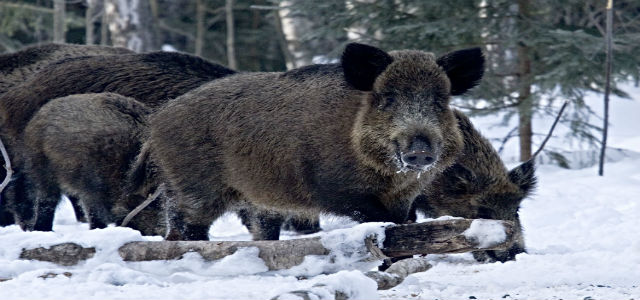 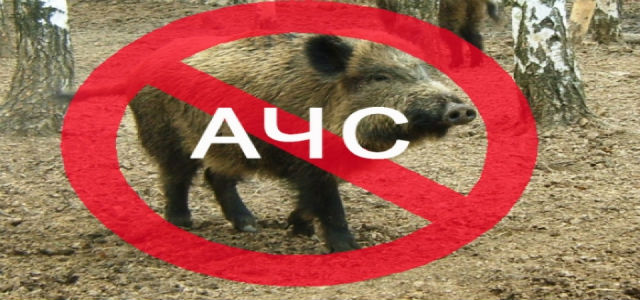 При оформлении договора (путевки) на оказание услуг по организации охоты уточнять у лиц, планирующих осуществление в конкретном охотничьим хозяйстве охоты, их нахождение ранее в субъектах Российской Федерации, в которых были зафиксированы вспышки африканской чумы свиней (далее- АЧС).В случае подтверждения информации, указанной в п. 1, от лиц, планирующих осуществить охоту на территории охотничьих хозяйств в субъектах Российской Федерации, благополучных по указанному заболеванию, накануне ( перед началом) охоты рекомендуется обеспечить механическую очистку и дезинфекцию обуви, ножей, замену элементов охотничьей экипировки (верхняя одежда, перчатки и т.д.) в которых ранее возможно осуществлялась охота на территории неблагополучных по АЧС охотничьих хозяйств и с использованием которых осуществлялась разделка туш добытых кабанов.В случае использования лицами, предполагающими осуществлять охоту на территории благополучных по АЧС охотничьих хозяйств, для перевозки туш добытых кабанов или частей туш автотранспорта, использовавшегося ранее в неблагополучных по АЧС охотничьих хозяйствах, охотникам и/или лицам, осуществляющим деятельность в сфере охотничьего хозяйства, рекомендуется обеспечить дезинфекцию транспорта и его багажного отделения или обеспечить недопущение нахождения и использования такого автотранспорта на территории охотничьего хозяйства.Охотникам и/или лицам, осуществляющим деятельность в сфере охотничьего хозяйства, во взаимодействии с ГБУ СО «СВО» структурное подразделение Похвистневская СББЖ обеспечить проведение ветеринарно-санитарной экспертизы добытых кабанов.Не осуществлять закрытие лицензии в случае добычи животных без проведения ветеринарно-санитарной экспертизы добытых кабанов.Охотникам и/или лицам, осуществляющим деятельность в сфере охотничьего хозяйства, по согласованию с ГБУ СО «СВО» Похвистневская СББЖ определить места и уничтожить внутренности добытых кабанов, шкуры и другие побочные продукты охоты, не используемые в пищу людям, любым способом, не допускающим их растаскивания дикими и домашними животными (сжигание, закапывание на глубину не менее ), с обязательной дезинфекцией мест уничтожения или захоронения с использованием средств, обеспечивающих уничтожение вируса АЧС. Разделку туш добываемых животных осуществлять централизованно в обустроенных на территории охотничьих хозяйств местах, где полы и стены помещений, предназначенных для разделки туш добытых животных, позволяют проводить неоднократную мойку и дезинфекцию. В качестве технических средств для дезинфекции мест разделки туш добытых кабанов возможно использование ранцевых распылителей объемом не менее  в теплое время года, в зимнее время допускается использование порошкообразных дезинфицирующих средств в соответствии с инструкциями по их применению. В случае отсутствия условий для централизованной разделки туш выполнить условия, указанные в пунктах 5 и 6 настоящих Рекомендаций.Осуществлять дезинфекцию транспортных средств и приспособлений, используемых для перевозки туш добытых животных. При транспортировке туш добытых кабанов до мест централизованной разделки использовать приспособления (пластиковые или металлические емкости соответствующего размера) в целях недопущения попадания крови или естественных выделений животных на землю или различные поверхности транспортных средств.По завершении охоты и разделки туш кабанов осуществить дезинфекцию рук, обуви, а также ножей, топоров, крюков, веревок и других приспособлений.Транспортировку продукции охоты из охотничьих хозяйств осуществлять только в непроницаемой таре (полиэтиленовые и другие мешки из материалов соответствующей плотности) в целях недопущения контаминации транспортных средств и одежды кровью, мясным соком и т.д. По возможности для транспортировки продуктов охоты использовать только багажные отделения транспортных средств, днище которых оборудовано резиновыми или пластиковыми корытоподобными ковриками.Охотникам и/или лицам, осуществляющим деятельность в сфере охотничьего хозяйства, не использовать повторно для перевозки продукции охоты полиэтиленовые и другие пакеты (мешки), утилизировать их способами, не допускающими попадания вируса АЧС в окружающую среду.Охотникам и/или лицам, осуществляющим деятельность в сфере охотничьего хозяйства, проживающим в сельской местности, не допускать использование воды, в которой проводилась мойка мяса или субпродуктов от добытых кабанов перед кулинарной обработкой, в корм свиньям и другим домашним животным. Перед утилизацией такую воду необходимо подвергать кипячению в течение не менее 5 минут или обеззараживанию химическими средствами. В случае выявления в процессе обходов, охраны угодий или охоты трупов диких    кабанов или животных, поведение которых не соответствует их естественным поведенческим рефлексам, а также в случае отстрела животных с такими признаками необходимо немедленно проинформировать: структурное подразделение Похвистневская СББЖ г.Похвистнево, ул.Суходольная,38 тел.: 8(84656)2-12-87;2-27-95; 2-16-07ПОМНИТЕ!Вирус АЧС в полевых условиях устойчив к гниению, длительно сохраняется в различных выделениях больных животных. В свином навозе вирус АЧС сохраняет свою активность от 60 до 100 дней. В фекалиях при комнатной температуре (18–24 °С) вирус активен более 10 дней, в почве – до 4 месяцев. Вне организма в физиологических средах или сыворотке крови вирус АЧС сохраняется:–6 лет при температуре 5° С в темноте (низкие температуры способствуют длительному выживанию вируса в различных субстратах);–18 месяцев в крови или сыворотке крови при комнатной температуре;–до 1 месяца при температуре 37° С;–3,5 часа при температуре 56°С, до 10 минут при 60 °С; вирус АЧС не инактивируется при созревании мяса, трупном окоченении и аутолизе (разложении) трупа животного; –4 месяца в охлажденном мясе;–15 лет в замороженных туша.Памятка населению по Африканской чуме свиней (АЧС)Профилактика заноса заболевания АЧСВ целях предупреждения заноса возбудителя АЧС в свиноводческие хозяйства, и индивидуальные подворья сопредельных с неблагополучными по заболеванию территориями, рационально заблаговременно провести и впоследствии поддерживать следующие мероприятия:перевести их на режим закрытых предприятий с запретом выгульного содержания свиней (в т.ч. и в хозяйствах населения);провести ограждение ферм;на въезде оборудовать пункты дезинфекции автотранспорта;обеспечить обслуживающий персонал сменной одеждой и обувью, изолированно от производственных помещений, оборудовать санпропускники для переодевания и проведения личной гигиены, а также места для приема пищи;проводить ежедневный клинический осмотр свинопоголовья (в хозяйствах населения – регулярный осмотр);проводить лабораторные исследования по подтверждению устанавливаемых клинико-эпизоотическими методами диагнозов при массовых заболеваниях свиней. В соответствии с полученными результатами скорректировать схему профилактических мероприятий хозяйства;всех свиней (как в хозяйствах, так и на подворьях граждан) подвергать иммунизации против классической чумы и рожи;запретить скармливание свинопоголовью пищевых отходов и конфискатов без термической обработки. Проводить закупку кормов для свиней с территорий, благополучных по заразным заболеваниям. Надлежащим образом оборудовать места хранения и приготовления корма, с проведением контроля его и качества. Вода для поения животных должна быть подвергнута обеззараживанию;ограничить перемещения животных, с контролем состояния здоровья свиней, подвергшихся переводу;регулярно, в полном объеме (как в помещениях содержания животных, так и на прилегающей территории) проводить дезакаризационные, дератизационные, дезинсекционные работы с контролем их эффективности. Исключить доступ птиц, собак, кошек в производственные помещения и места складирования кормов;убойные площадки, пункты, как и места аутопсии, оборудовать изолированно от животноводческих ферм;соответствующим образом организовать обеззараживание навоза, сточных вод, утилизацию трупов павших животных;очистить территорию хозяйства и прилегающую к нему зону от навоза, мусора.АЧС – вирусная болезнь, к возбудителю которой  восприимчивы  только домашние и дикие свиньи (кабаны)  независимо от возрастаИСТОЧНИКИ ЗАРАЖЕНИЯ  укусы кровососущих насекомых (клещи, вши);скармливание  зараженных пищевых отходов  и зараженных кормов;дикие свиньи;продукты убоя зараженных свиней;автотранспорт, одежда людей, насекомые, грызуны, невосприимчивые  домашние животные, находившиеся в местах боен и складов.КЛИНИЧИСКИЕ ПРИЗНАКИ повышение температуры животных до 41-42о С; пропадает аппетит; повышение  жажды; животные угнетены, все время лежат;появление истечений  из носа и глаз, отмечается запор, а затем  понос;супоросные свиноматки абортируются;наблюдается кровотечение из носа и нервные расстройства (судороги, поражения конечностей);на коже живота, ушей, внутренней поверхности бедер возникают кровоизлияние;гибель животного на 7-10 день.АЧС не лечится, вакцины против неё нет!НЕОБХОДИМЫЕ МЕРЫне допускать выгульное содержание свиней в частных подворьях населения, мелких и крупных  товарных свиноводческих фермах;следить за состоянием свинопоголовья;проводить обработку свиней, мест их содержания  от подкожных паразитов  и насекомых, уделив особое внимание обработкам против клещей;не допускать  использование  пищевых отходов и корма свиньям без термической обработки.При ввозе, покупке свиней необходимо согласовывать с Похвистневской СББЖ, любые перемещения животных сопровождать с электронными ветеринарными документамиВсе животные должны быть идентифицированы и зарегистрированы в Похвистневской СББЖ и в похозяйственной книги сельского поселения.НАСТОЯТЕЛЬНО  РЕКОМЕНДУЕМ в течении года перейти на альтернативное животноводство-  Выполненять Приказа № 621 от 21.10.2021г Минсельхоза РФ «Об утверждении Ветеринарных правил содержания свиней в целях их воспроизводства, выращивания и реализации» зарегистрированного в МинЮсте РФ № 60627 от 29.10.2020г. (приказ вступил в силу с 01.01.2021г.);-   не допускать загрязнения окружающей среды отходами животноводства, выполнять Приказ № 626 от 26.10.2020г. Минсельхоза РФ «Об утверждении Ветеринарных правил перемещения, хранения, перемещения, переработки и утилизации биологических отходов» зарегистрированного в МинЮсте РФ № 60657 от 29.10.2020г. (приказ вступил в силу с 01.01.2021г.);-  Приказ Министерства сельского хозяйства Российской Федерации от 28.01.2021 № 37 и зарегист. в Мин.Юстиции Российской Федерации от 29.01.2021 № 62282 «ветеринарные правила осуществления профилактических, диагностических, ограничительных и иных мероприятий, установления и отмены карантина и иных ограничений, направленных на предотвращение распространения и ликвидацию очагов африканской чумы свиней» Соблюдать условия, запреты, ограничения в связи со статусом региона Самарская область, установленным решением федерального органа исполнительной власти в области ветеринарного надзора о регионализации по АЧС в соответствии с Ветеринарными правилами проведения регионализации территории Российской Федерации, утвержденного приказом Минсельхоза России от 14.12.2015г. № 635 (зарегистрирован Минюстом России 03.03.2016г. регистрационный номер № 41508)-   Приказ Министерства сельского хозяйства РФ от 22.04.2016г. №161 «Об утверждении Перечня видов животных, подлежащих идентификации и учету»;При всех случаях  заболевания свинопоголовья, при наличии клинических  признаков, гибели домашних свиней немедленно информировать  ветеринарную  службу ГБУ СО «СВО» Похвистневская СББЖ по телефону: г.Похвистнево, ул.Суходольная,38 тел.: 8(84656)2-12-87;2-27-95; 2-16-07и администрацию сельского поселения. ЗАПОМНИТЕ: ЛЮДИ  ДАННОЙ  БОЛЕЗНЬЮ НЕ БОЛЕЮТ! Но колоссальные,  катастрофические убытки терпит отрасль свиноводстваУЧРЕДИТЕЛИ: Администрация сельского поселения Рысайкино муниципального района Похвистневский Самарской области и Собрание представителей сельского поселения Рысайкино муниципального района Похвистневский Самарской области.ИЗГОТОВИТЕЛЬ: Администрация сельского поселения Рысайкино муниципального района Похвистневский Самарской области.УЧРЕДИТЕЛИ: Администрация сельского поселения Рысайкино муниципального района Похвистневский Самарской области и Собрание представителей сельского поселения Рысайкино муниципального района Похвистневский Самарской области.ИЗГОТОВИТЕЛЬ: Администрация сельского поселения Рысайкино муниципального района Похвистневский Самарской области.УЧРЕДИТЕЛИ: Администрация сельского поселения Рысайкино муниципального района Похвистневский Самарской области и Собрание представителей сельского поселения Рысайкино муниципального района Похвистневский Самарской области.ИЗГОТОВИТЕЛЬ: Администрация сельского поселения Рысайкино муниципального района Похвистневский Самарской области.Адрес: Самарская область, Похвистневский район, село Рысайкино, ул. Ижедерова, 61а, тел.: 8 (846-56)  2-86-99Оригинал-макет газеты набран и свёрстан в Администрации сельского поселения Рысайкино муниципального района Похвистневский Самарской области. Газета отпечатана в Администрации сельского поселения Рысайкино м.р. Похвистневский Самарской области. Объём 1  печат. лист. Заказ № 16 (496). Тираж 100 экз. Подписано в печать 23.05.2022 г. в 10.00.Главный редактор    Е.П. Макарова